REPUBLIKA E SHQIPERISEKOMISIONI QENDROR I ZGJEDHJEVEV E N D I MPËR PRANIMIN PËR SHQYRTIM TË KËRKESËS ANKIMORE NR.17, PARAQITUR NË KQZ NË DATËN 08.07.2013Komisioni Qendror i Zgjedhjeve në mbledhjen e datës 11.07.2013, me pjesëmarrjen e:Lefterije	LUZI (LLESHI)-		KryetareHysen		OSMANAJ-			Anëtar Klement	ZGURI-			Anëtar                           Vera		SHTJEFNI-			AnëtareShqyrtoi çështjen me:KËRKUES: 	           Partia Popullore Kristiandemokrate	OBJEKT: 	Për pranimin për shqyrtim kërkesës ankimore Nr.17, datë 08.07.2013, të paraqitur nga Partia Popullore Kristiandemokrate me objekt, Kundërshtim i Vendimit të KQZ-së Nr. 673 dt.04.07.2013, për nxjerrjen e rezultatit të votimit për Zonën Zgjedhore, Qarku Fier, për Zgjedhjet për Kuvendin 23.06.2013.BAZË LIGJORE: 	Neni 23, pika 1, germa “a”, neni 129,  pika 1, 3, gërma (c) dhe pika 4, si dhe neni 126, pika 2 të ligjit nr 10019, datë 29.12.2008 “Kodi Zgjedhor i Republikës së Shqipërisë”.KQZ pasi shqyrtoi dokumentacionin e paraqitur dhe dëgjoi diskutimet e përfaqësuesve të partive politike,VËRENPartia Popullore Kristiandemokrate ka depozituar pranë KQZ-së kërkesë ankimore, e cila në respektim të kritereve të përcaktuara në nenin 127 të Kodit Zgjedhor, është regjistruar në Regjistrin e Ankimeve Zgjedhore, me Nr.17 regj, datë 08.07.2013Në mbledhjen e datës 10.07.2013, ora 12:00 pas relatimit të Z. Hysen Osmanaj, dhe diskutimit të përfaqësuesve të partive politike kërkesa nr.17 me vendimin 693 datë 10.07.2013 u kthye për plotësim për arsye se nuk plotësonte kriteret e nenit 126 të Kodit Zgjedhor. Në mbështetje të nenit 129, pika 4, ankuesi plotësoi këkesën ankimore brënda 24 orëve.Pas plotësimit të dokumentacionit, në mbledhjen e datës 11.07.2013, ora 12:00, pas relatimit të dytë të Z. Hysen Osmanaj, dhe diskutimit të përfaqësuesve të partive politike u konstatua se kjo kërkesë ankimore i plotësonte elementët e formës të parashikuara në nenin 126, dhe elementet e përcaktuara në nenin 130 dhe në mbështetje të nenit 129 pika 3, gërma a, të ligjit Nr. 10019, datë 29.12.2008 “Kodi Zgjedhor i Republikës së Shqipërisë” Kërkesa Ankimore duhet të pranohet.PËR KËTO ARSYEKomisioni Qendror i Zgjedhjeve mbështetur në nenin 21, pika 1, nenin 126, pika 2,  nenin 129, pika 1, 3, gërma (c) dhe pika 4,  të ligjit nr. 10019, datë 29.12.2008 “Kodi Zgjedhor i Republikës së Shqipërisë”. V E N D 0 S I:Pranimin për shqyrtim të kërkesës ankimore nr.17, datë 08.07.2013,  të paraqitur nga Partia Popullore Kristiandemokrate.Ky vendim hyn në fuqi menjëherë.Kundër këtij vendimi mund të bëhet ankim në Kolegjin Zgjedhor pranë Gjykatës së Apelit Tiranë, brenda 5 ditëve nga shpallja e tij.Lefterije	LUZI (LLESHI)-		KryetareHysen		OSMANAJ-			Anëtar Klement	ZGURI-			Anëtar                           Vera		SHTJEFNI-			Anëtare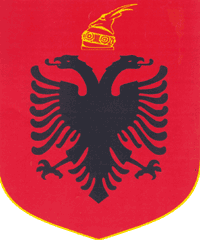 